Nr. 6185 /23.03.2023ANUNŢ	Vă aducem la cunoștință că în ziua de 26.04.2023, ora 11:00,  in sala Consiliului de Adminstratie, în cadrul Școlii Doctorale de Contabilitate, va avea loc susținerea publică a tezei de doctorat intitulată:IMPACTUL UNUI MODEL DE EVALUARE AL CENTRELOR DE COST ASUPRA PROCESULUI DECIZIONAL ÎN INDUSTRIA AUTOMOTIVEelaborată de: doamna Alexandra Delia BUGNARIU, în vederea acordării titlului ştiinţific de DOCTOR, domeniul: CONTABILITATEPREŞEDINTE:	                       1. Prof. univ. dr Atila TAMAS - SZORA Universitatea „1 Decembrie 1918” din Alba IuliaCONDUCĂTOR ŞTIINŢIFIC:        2. Prof. univ. dr. Dan Ioan TOPOR                                                           Universitatea „1 Decembrie 1918” din Alba IuliaREFERENŢI:			           3. Prof. univ. dr. Ovidiu-Constantin BUNGETUniversitatea de Vest Timișoara           4. Prof. univ. dr. Tatiana DĂNESCU           UMFST „George Emil Palade” din Târgul Mureș          5. Conf. univ. dr. Alin Constantin DUMITRESCU           				          Universitatea de Vest Timișoara								           SECRETAR	                                                                        ŞCOALA DOCTORALĂ,	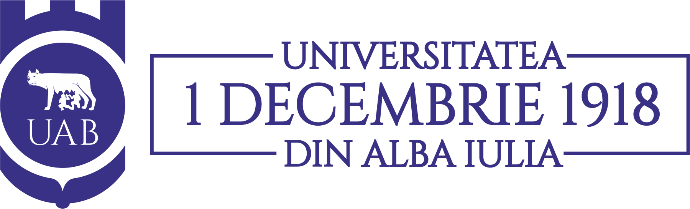 ROMÂNIAMINISTERUL EDUCAŢIEI 510009, Alba Iulia, Str. Gabriel Bethlen Nr. 5 Tel: +40 258 806272 • Fax: +40 258 812630 • E-mail: doctorat@uab.ro